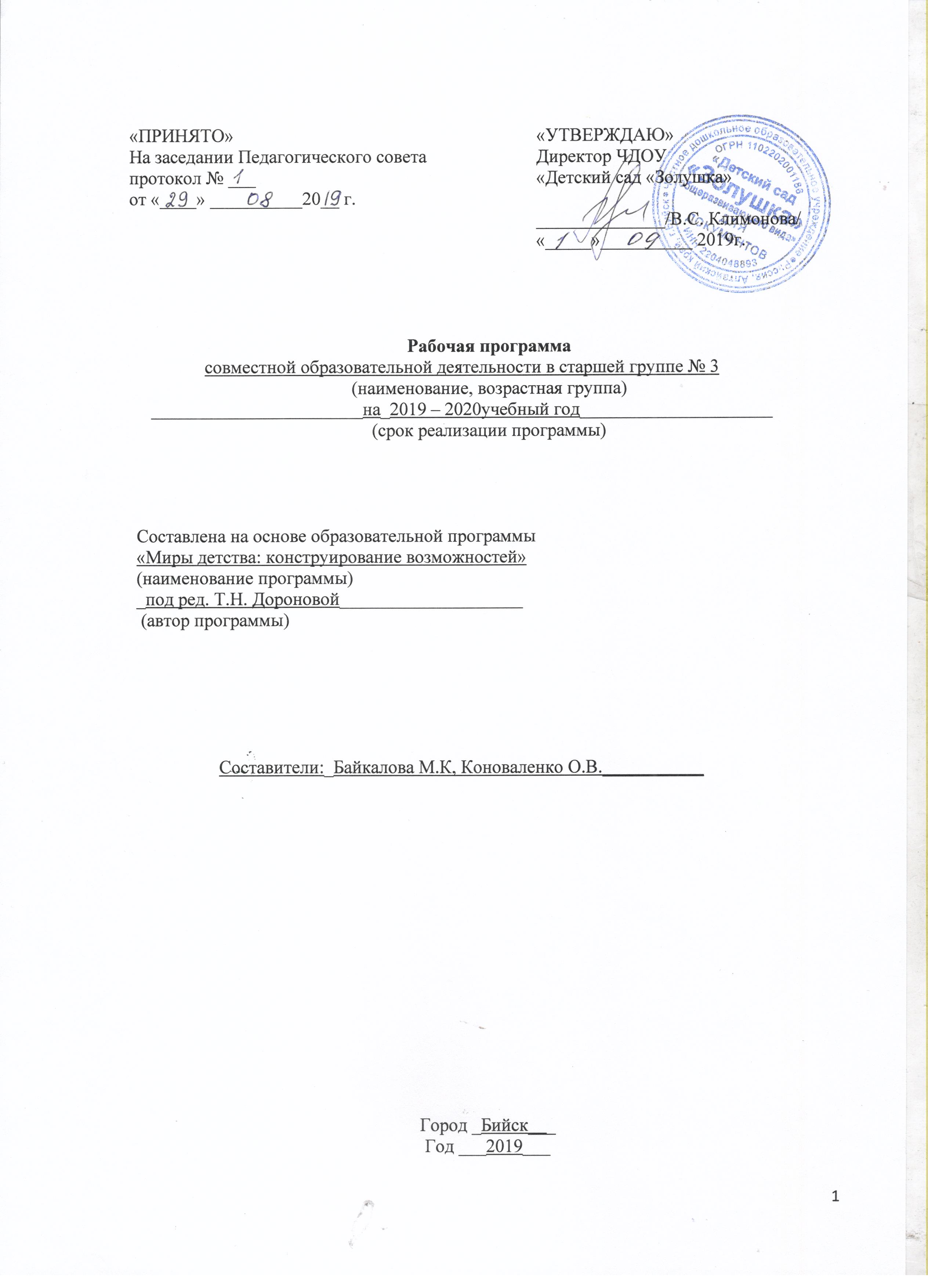 ОГЛАВЛЕНИЕ Пояснительная записка………………………………………………………………………...3Организация режима пребывания детей……………………………………………………...7Планирование образовательной деятельности………………………………………………8Тематическое планирование…………………………………………………………………20Нормативный показатель уровня развития детей 5- 6 лет…………………………..….….33Список литературы…………………………………………………………………………...37Пояснительная запискаРабочая программа совместной образовательной деятельности разработана в соответствии с Федеральным законом «Об образовании в Российской Федерации», на основе Основной образовательной программы дошкольного образования ЧДОУ «Детский сад «Золушка» общеразвивающего вида и основной образовательной программы «Миры детства: конструирование возможностей» под редакцией Т.Н. Дороновой, а также с использованием «Развивающие занятия с детьми 5-6 лет» под ред. д.пед. наук Л.А. Парамоновой.Целью рабочей программы является планирование воспитательно-образовательной деятельности педагогов данной возрастной группы и направлена на создание условий развития ребенка, открывающих возможностей для его позитивной социализации, его личностного развития, развития инициативы и творческих способностей на основе сотрудничества со взрослыми и сверстниками.Планирование воспитательно-образовательной деятельности педагогов с детьми включает в себя:1) Распорядок дня;2) Основания для выбора тематического содержания занятий взрослого с детьми;3) Модель организации деятельности (развивающих культурных практик);4) Форма и метод составления описания: - перспективного, дневного и недельного планов образовательной и бытовой деятельности, - корректировки плана  в соответствии результатов педагогической диагностики; 5) Форма хранения и классификации планов занятий взрослого с детьми.Распорядок дняРаспорядок дня может меняться в зависимости от климатических условий и протяженности светлого времени суток. Основания для выбора тематического содержания занятий взрослого с детьмиРеальные события, происходящие в окружающем мире и вызывающие интерес детей (листопад, Олимпиада и др.).Воображаемые события, описываемые в художественном произведении.События, специально смоделированные взрослым (например, появление в группе некоего необычного предмета).Субкультурные события, происходящие с детьми группы (просмотр мультфильма, коллекционирование фантиков или вкладышей определенной тематики).Содержание «Детского календаря». Планирование образовательной работы на день и на неделюТипы совместной деятельности детей со взрослым в детском саду:сюжетная игра;игра с правилами на удачу и на умственную компетенцию;продуктивные формы деятельности;познавательно-исследовательская деятельность;обучение грамоте;математика;чтение художественной литературы;игры с правилами на физическую компетенцию (физкультура);музыка;самостоятельная бытовая деятельность детей;театрализованная деятельность.Планирования образовательной работы в течение годаПри планировании образовательной работы на год мы основываемся на нормативные уровни развития детей в соответствии с возрастной группой.Работа по внесению изменений в еженедельные планы образовательной деятельности начинается с осуществления диагностической процедуры с использованием карт развития. На конец года «западающий тип» культурных практик не выявлен. Картина группы: 1 уровень составил- 0 %; 2 уровень -84.5%; 3 уровень- 15.5%. Целостность картины всей группы соответствует возрастным нормам. Организация образовательного процесса не требует дополнительного пересмотра. В планирования образовательной деятельности по основной образовательной программе дошкольного образования «Миры детства: конструирование возможностей» под редакцией Т.Н. Дороновой в старшей группе (5-6 лет), по просьбе большинства родителей (протокол родительского собрания №1 от 31.08.2017г.) введена математика и обучение грамоте/развитие речи.Планирование образовательной деятельности по основной образовательной программе дошкольного образования «Миры детства: конструирование возможностей» под редакцией Т.Н. Дороновой в старшей группе (5-6 лет) Планирование образовательной деятельности в части, формируемой участниками образовательного процессаДеятельность педагогического коллектива, направленная на улучшение образовательного процесса.ПраздникиРасписание образовательной деятельностигруппа № 3 «Почемучки» (5-6 лет)(холодный период)Планирование образовательной деятельности.Тематическое планирование совместной деятельности с детьми,рекомендованное программой «Миры детства: конструирование возможностей»Планирование взаимодействие с родителями. Нормативный показатель уровня развития детей 5-6 летСписок литературыОсновная образовательная программа «Миры детства: конструирование возможностей» под редакцией Т.Н. Дороновой.«Развивающие занятия с детьми 5-6 лет» под ред. Л.А. Парамоновой.Обучение грамоте с детьми 5-6 лет под ред. Колесниковой Математика с детьми 5-6 лет. Под ред. Колесниковой.Педагогическая диагностика Составлена на основе работы Н.А.Коротковой, П.Г.Нежнова "Наблюдение за развитием ребенка в дошкольных группах", 2014 и раздела «Педагогическая диагностика» образовательной программы «Миры детства: конструирование возможностей».«Театрализованная деятельность» под ред. Маханёва М.Д.«Прогулки в детском саду» под ред. Кравченко И.В., Долгова Т.А.Занятия по ознакомлению с окружающим миром Дыбина О.В.Занятия по изобразительной деятельности Комарова Т.С.Интерактивное развивающие пособие «Шаг за шагом» 4-7 лет.Интерактивное развивающие пособие «Игры для маленького гения» 5-7 лет.ПМК «Развитие речи» (5-7 лет) – Шевченко Л, Е, Аствацатуров Г.О.Интерактивное развивающие пособие «Смотри и говори» 5-7 лет.ПМК «Фантазеры. Волшебный конструктор» Туйличева И.Л, Горницкая О.Н, Воробьева Т.В..Организованная образовательная деятельность (основная часть)Организованная образовательная деятельность (основная часть)Базовый вид деятельностиПериодичность (длительность 20-25 мин)Физическая культура в помещении1 раза в неделю Физическая культура на прогулке1 раза в неделюОбучение плаванию в бассейне 2 раза в неделюПознавательная деятельность2 раза в неделю Продуктивная деятельность2 раза в неделюМатематика 1 раз в неделюОбучение грамоте/развитие речи1 раз в неделюМузыка2 раза в неделюИтого:12 занятий (5 часов 05 минут)Образовательная деятельность в ходе режимных моментовОбразовательная деятельность в ходе режимных моментовУтренняя гимнастикаЕжедневно Комплексы закаливающих процедурЕжедневно Гигиенические процедурыЕжедневноСитуативные беседы при проведении режимных моментовЕжедневноТеатрализованная деятельность1 раз в неделюЧтение художественной литературыЕжедневноДежурства ЕжедневноПрогулки ЕжедневноИгры с правилами1 раз в неделюПрактическая деятельность по самообслуживаниюЕжедневноДосуги 1 раз в неделюСамостоятельная деятельность детейСамостоятельная деятельность детейСюжетно-ролевая игра2 раза в неделюСамостоятельная деятельность детейЕжедневноДисциплина Кол-во часов в неделюФ.И.О. преподавателяАвтор и название программыСоциальный мир «Я и другие» (игровая деятельность)1Поклонова Н.Г.Хухлаева Коррекция звукопроизношения2индивидуальноСавинова Н.В.Занятия по обучению плаванию в бассейне2Динер Т.А.Конкурсы, смотры.Конкурсы, смотры.Конкурсы, смотры.Тематические недели и творческие конкурсы для детей Недели творчества, творческие конкурсы для детей и родителей в детском саду Тематические недели и творческие конкурсы для детей Недели творчества, творческие конкурсы для детей и родителей в детском саду Тематические недели и творческие конкурсы для детей Недели творчества, творческие конкурсы для детей и родителей в детском саду Творческий конкурс детских рисунков «Мое лето» АвгустДети, родители, воспитателиНеделя БезопасностиСентябрьДети, воспитателиТворческий конкурс «Осенняя композиция»СентябрьДети, воспитатели, родителиТворческий конкурс «Новая жизнь ненужных вещей»ФевральДети, воспитатели, родителиТематическая акция «Помогите птицамОктябрьДети, воспитатели, родителиТворческий конкурс «Новогодняя фантазия»ДекабрьДети, воспитатели, родителиНеделя здоровьяОтветственный: Динер Т.А.ЯнварьДети, воспитатели, родителиТематическая неделя музыкиОтветственный: Карпова М.В.МартДети, воспитатели, родителиДень космонавтикиАпрельДети, воспитатели, родителиНеделя психологииОтветственный: Поклонова Н.Г.АпрельДети, воспитатели, родителиДень землиАпрельДети, воспитателиПасхальная неделяАпрельДети, воспитатели, родителиНеделя памяти посвящённая «Дню Победы»МайДети, воспитатели, родителиПраздник «День семьи»Ответственные: Воспитатели, Карпова М. В.15Мая 2020Старшая группаДетско-родительские проектыДетско-родительские проектыДетско-родительские проекты1. Экологический проект «Наши зеленые друзья» апрель-май 2018Воспитатели группПроекты с детьми в группахПроекты с детьми в группахПроекты с детьми в группах1.Проеккт «Играем вместе с детьми»2.Проект по самообразованиюОктябрь – декабрь 2019Сентябрь 2019 – май 2020Воспитатели групп2. «Посади семечко».март-май, 2018Смирнова И.С.Взаимодействие с узкими специалистами.Взаимодействие с узкими специалистами.Взаимодействие с узкими специалистами.1.Разработка рекомендаций для воспитателей и родителей (на сайте и памятки, оформление информационных стендов) в течение года.Воспитатели группы2. Разработка перспективных планов взаимодействия с воспитателями всех возрастных групп в течение года.инструктор по физической культуре Динер Т.А., музыкальный руководитель Карпова М.В.3. Организация и проведение совместных мероприятий праздников для детей и родителей.в течение года.инструктор по физической культуре Динер Т.А., музыкальный руководитель Карпова М.В.4. Участие узких специалистов при подготовке и проведении родительских собранийв течение года.Воспитатели группыПраздники и развлеченияСрокОтветственный              «День знаний»02.09.2020Муз. руководитель «Праздник осени»Октябрь 2019Муз. руководитель         «Встреча Нового года»Декабрь2019Муз. Руководитель«День защитника отечества»Февраль2020Инструктор по физкультуре«Масленица»Инструктор по физкультуреМуз. Руководитель«Мамин праздник»Март 2020Муз. Руководитель«До свидания, Лето»Август2020Муз. РуководительВремяВид деятельностиСодержание образовательной деятельностиСодержание образовательной деятельностиСодержание образовательной деятельностиСодержание образовательной деятельностиСодержание образовательной деятельностиСодержание образовательной деятельностиСодержание образовательной деятельностиСодержание образовательной деятельностиСодержание образовательной деятельности7.00-8.30Прием детей Взаимодействие с семьями детей по реализации ООП ДО.                                                                                                                                                                                                            Организация детской деятельности, трудовые поручения, чтение художественной литературыВзаимодействие с семьями детей по реализации ООП ДО.                                                                                                                                                                                                            Организация детской деятельности, трудовые поручения, чтение художественной литературыВзаимодействие с семьями детей по реализации ООП ДО.                                                                                                                                                                                                            Организация детской деятельности, трудовые поручения, чтение художественной литературыВзаимодействие с семьями детей по реализации ООП ДО.                                                                                                                                                                                                            Организация детской деятельности, трудовые поручения, чтение художественной литературыВзаимодействие с семьями детей по реализации ООП ДО.                                                                                                                                                                                                            Организация детской деятельности, трудовые поручения, чтение художественной литературыВзаимодействие с семьями детей по реализации ООП ДО.                                                                                                                                                                                                            Организация детской деятельности, трудовые поручения, чтение художественной литературыВзаимодействие с семьями детей по реализации ООП ДО.                                                                                                                                                                                                            Организация детской деятельности, трудовые поручения, чтение художественной литературыВзаимодействие с семьями детей по реализации ООП ДО.                                                                                                                                                                                                            Организация детской деятельности, трудовые поручения, чтение художественной литературыВзаимодействие с семьями детей по реализации ООП ДО.                                                                                                                                                                                                            Организация детской деятельности, трудовые поручения, чтение художественной литературы8.30-9.00Подготовка к завтраку. ЗавтракПроведение утренней гимнастики. Гигиенические и закаливающие процедуры.                                                                    Прием пищи. Обучение культурно-гигиеническим навыкам, навыкам самообслуживания во время приёма пищи.Проведение утренней гимнастики. Гигиенические и закаливающие процедуры.                                                                    Прием пищи. Обучение культурно-гигиеническим навыкам, навыкам самообслуживания во время приёма пищи.Проведение утренней гимнастики. Гигиенические и закаливающие процедуры.                                                                    Прием пищи. Обучение культурно-гигиеническим навыкам, навыкам самообслуживания во время приёма пищи.Проведение утренней гимнастики. Гигиенические и закаливающие процедуры.                                                                    Прием пищи. Обучение культурно-гигиеническим навыкам, навыкам самообслуживания во время приёма пищи.Проведение утренней гимнастики. Гигиенические и закаливающие процедуры.                                                                    Прием пищи. Обучение культурно-гигиеническим навыкам, навыкам самообслуживания во время приёма пищи.Проведение утренней гимнастики. Гигиенические и закаливающие процедуры.                                                                    Прием пищи. Обучение культурно-гигиеническим навыкам, навыкам самообслуживания во время приёма пищи.Проведение утренней гимнастики. Гигиенические и закаливающие процедуры.                                                                    Прием пищи. Обучение культурно-гигиеническим навыкам, навыкам самообслуживания во время приёма пищи.Проведение утренней гимнастики. Гигиенические и закаливающие процедуры.                                                                    Прием пищи. Обучение культурно-гигиеническим навыкам, навыкам самообслуживания во время приёма пищи.Проведение утренней гимнастики. Гигиенические и закаливающие процедуры.                                                                    Прием пищи. Обучение культурно-гигиеническим навыкам, навыкам самообслуживания во время приёма пищи.9.00-10.15Подготовка исовместная деятельность взрослых и детейРАСПИСАНИЕ ПОСЕЩЕНИЯ ЗАЛОВ И КАБИНЕТОВ или РАСПИСАНИЕ ЗАНЯТИЙ СО СПЕЦИАЛИСТАМИ, а также проведение игр-занятий в группе по продуктивной и познавательно-исследовательской деятельностиРАСПИСАНИЕ ПОСЕЩЕНИЯ ЗАЛОВ И КАБИНЕТОВ или РАСПИСАНИЕ ЗАНЯТИЙ СО СПЕЦИАЛИСТАМИ, а также проведение игр-занятий в группе по продуктивной и познавательно-исследовательской деятельностиРАСПИСАНИЕ ПОСЕЩЕНИЯ ЗАЛОВ И КАБИНЕТОВ или РАСПИСАНИЕ ЗАНЯТИЙ СО СПЕЦИАЛИСТАМИ, а также проведение игр-занятий в группе по продуктивной и познавательно-исследовательской деятельностиРАСПИСАНИЕ ПОСЕЩЕНИЯ ЗАЛОВ И КАБИНЕТОВ или РАСПИСАНИЕ ЗАНЯТИЙ СО СПЕЦИАЛИСТАМИ, а также проведение игр-занятий в группе по продуктивной и познавательно-исследовательской деятельностиРАСПИСАНИЕ ПОСЕЩЕНИЯ ЗАЛОВ И КАБИНЕТОВ или РАСПИСАНИЕ ЗАНЯТИЙ СО СПЕЦИАЛИСТАМИ, а также проведение игр-занятий в группе по продуктивной и познавательно-исследовательской деятельностиРАСПИСАНИЕ ПОСЕЩЕНИЯ ЗАЛОВ И КАБИНЕТОВ или РАСПИСАНИЕ ЗАНЯТИЙ СО СПЕЦИАЛИСТАМИ, а также проведение игр-занятий в группе по продуктивной и познавательно-исследовательской деятельностиРАСПИСАНИЕ ПОСЕЩЕНИЯ ЗАЛОВ И КАБИНЕТОВ или РАСПИСАНИЕ ЗАНЯТИЙ СО СПЕЦИАЛИСТАМИ, а также проведение игр-занятий в группе по продуктивной и познавательно-исследовательской деятельностиРАСПИСАНИЕ ПОСЕЩЕНИЯ ЗАЛОВ И КАБИНЕТОВ или РАСПИСАНИЕ ЗАНЯТИЙ СО СПЕЦИАЛИСТАМИ, а также проведение игр-занятий в группе по продуктивной и познавательно-исследовательской деятельностиРАСПИСАНИЕ ПОСЕЩЕНИЯ ЗАЛОВ И КАБИНЕТОВ или РАСПИСАНИЕ ЗАНЯТИЙ СО СПЕЦИАЛИСТАМИ, а также проведение игр-занятий в группе по продуктивной и познавательно-исследовательской деятельности9.00-10.15Подготовка исовместная деятельность взрослых и детейпонедельникпонедельниквторниксредасредасредачетвергчетвергпятница9.00-10.15Подготовка исовместная деятельность взрослых и детейПознавательная деятельность9.00-9.20Познавательная деятельность9.00-9.20Математика8.50-9.10Продуктивная деятельность9.00-9.20Продуктивная деятельность9.00-9.20Продуктивная деятельность9.00-9.20Обучение грамоте9.00-9.20Обучение грамоте9.00-9.20Познавательная деятельность9.00 - 9.209.00-10.15Подготовка исовместная деятельность взрослых и детейБассейн 10.50-11.15Бассейн 10.50-11.15Физкультура9.45-10.10Музыка 9.45-10.10Музыка 9.45-10.10Музыка 9.45-10.10Бассейн10.50-11.15Бассейн10.50-11.15Музыка9.50-10.159.00-10.15Подготовка исовместная деятельность взрослых и детейИгровая физкультура (на улице)Игровая физкультура (на улице)Игровая физкультура (на улице)9.00-10.15Подготовка исовместная деятельность взрослых и детей10.15-10.35Подготовка ко второму завтраку. Второй завтракГигиенические процедуры. Прием пищи. Обучение культурно-гигиеническим навыкам, навыкам самообслуживания во время приёма пищи.Гигиенические процедуры. Прием пищи. Обучение культурно-гигиеническим навыкам, навыкам самообслуживания во время приёма пищи.Гигиенические процедуры. Прием пищи. Обучение культурно-гигиеническим навыкам, навыкам самообслуживания во время приёма пищи.Гигиенические процедуры. Прием пищи. Обучение культурно-гигиеническим навыкам, навыкам самообслуживания во время приёма пищи.Гигиенические процедуры. Прием пищи. Обучение культурно-гигиеническим навыкам, навыкам самообслуживания во время приёма пищи.Гигиенические процедуры. Прием пищи. Обучение культурно-гигиеническим навыкам, навыкам самообслуживания во время приёма пищи.Гигиенические процедуры. Прием пищи. Обучение культурно-гигиеническим навыкам, навыкам самообслуживания во время приёма пищи.Гигиенические процедуры. Прием пищи. Обучение культурно-гигиеническим навыкам, навыкам самообслуживания во время приёма пищи.Гигиенические процедуры. Прием пищи. Обучение культурно-гигиеническим навыкам, навыкам самообслуживания во время приёма пищи.10.35-12.15Подготовка к прогулке/ Прогулка/ Организация и координация самостоятельной деятельности детей.    Обучение навыкам самообслуживания при одевании на прогулку.Прогулка: наблюдения в природе, трудовые поручения, игры, индивидуальная работа с детьми. Организация и координация самостоятельной деятельности детей.    Обучение навыкам самообслуживания при одевании на прогулку.Прогулка: наблюдения в природе, трудовые поручения, игры, индивидуальная работа с детьми. Организация и координация самостоятельной деятельности детей.    Обучение навыкам самообслуживания при одевании на прогулку.Прогулка: наблюдения в природе, трудовые поручения, игры, индивидуальная работа с детьми. Организация и координация самостоятельной деятельности детей.    Обучение навыкам самообслуживания при одевании на прогулку.Прогулка: наблюдения в природе, трудовые поручения, игры, индивидуальная работа с детьми. Организация и координация самостоятельной деятельности детей.    Обучение навыкам самообслуживания при одевании на прогулку.Прогулка: наблюдения в природе, трудовые поручения, игры, индивидуальная работа с детьми. Организация и координация самостоятельной деятельности детей.    Обучение навыкам самообслуживания при одевании на прогулку.Прогулка: наблюдения в природе, трудовые поручения, игры, индивидуальная работа с детьми. Организация и координация самостоятельной деятельности детей.    Обучение навыкам самообслуживания при одевании на прогулку.Прогулка: наблюдения в природе, трудовые поручения, игры, индивидуальная работа с детьми. Организация и координация самостоятельной деятельности детей.    Обучение навыкам самообслуживания при одевании на прогулку.Прогулка: наблюдения в природе, трудовые поручения, игры, индивидуальная работа с детьми. Организация и координация самостоятельной деятельности детей.    Обучение навыкам самообслуживания при одевании на прогулку.Прогулка: наблюдения в природе, трудовые поручения, игры, индивидуальная работа с детьми. 12.15-12.30Возвращение с прогулки Самостоятельная деятельность детейГигиенические процедуры.                                                                                                                                                                                                                                                                                                                                                                                                                                                                                                                                                                                                                                                        Чтение художественной литературы.Гигиенические процедуры.                                                                                                                                                                                                                                                                                                                                                                                                                                                                                                                                                                                                                                                        Чтение художественной литературы.Гигиенические процедуры.                                                                                                                                                                                                                                                                                                                                                                                                                                                                                                                                                                                                                                                        Чтение художественной литературы.Гигиенические процедуры.                                                                                                                                                                                                                                                                                                                                                                                                                                                                                                                                                                                                                                                        Чтение художественной литературы.Гигиенические процедуры.                                                                                                                                                                                                                                                                                                                                                                                                                                                                                                                                                                                                                                                        Чтение художественной литературы.Гигиенические процедуры.                                                                                                                                                                                                                                                                                                                                                                                                                                                                                                                                                                                                                                                        Чтение художественной литературы.Гигиенические процедуры.                                                                                                                                                                                                                                                                                                                                                                                                                                                                                                                                                                                                                                                        Чтение художественной литературы.Гигиенические процедуры.                                                                                                                                                                                                                                                                                                                                                                                                                                                                                                                                                                                                                                                        Чтение художественной литературы.Гигиенические процедуры.                                                                                                                                                                                                                                                                                                                                                                                                                                                                                                                                                                                                                                                        Чтение художественной литературы.12.30-13.00ОбедПрием пищи.       Обучение культурно-гигиеническим навыкам, навыкам самообслуживания во время приёма пищиПрием пищи.       Обучение культурно-гигиеническим навыкам, навыкам самообслуживания во время приёма пищиПрием пищи.       Обучение культурно-гигиеническим навыкам, навыкам самообслуживания во время приёма пищиПрием пищи.       Обучение культурно-гигиеническим навыкам, навыкам самообслуживания во время приёма пищиПрием пищи.       Обучение культурно-гигиеническим навыкам, навыкам самообслуживания во время приёма пищиПрием пищи.       Обучение культурно-гигиеническим навыкам, навыкам самообслуживания во время приёма пищиПрием пищи.       Обучение культурно-гигиеническим навыкам, навыкам самообслуживания во время приёма пищиПрием пищи.       Обучение культурно-гигиеническим навыкам, навыкам самообслуживания во время приёма пищиПрием пищи.       Обучение культурно-гигиеническим навыкам, навыкам самообслуживания во время приёма пищи12.50-15.00Сон15.00-15.25ПодъемПостепенный подъем/ Проведение гимнастики пробуждения.                                                                                                                                        Закаливающие процедуры.  Гигиенические процедуры.Постепенный подъем/ Проведение гимнастики пробуждения.                                                                                                                                        Закаливающие процедуры.  Гигиенические процедуры.Постепенный подъем/ Проведение гимнастики пробуждения.                                                                                                                                        Закаливающие процедуры.  Гигиенические процедуры.Постепенный подъем/ Проведение гимнастики пробуждения.                                                                                                                                        Закаливающие процедуры.  Гигиенические процедуры.Постепенный подъем/ Проведение гимнастики пробуждения.                                                                                                                                        Закаливающие процедуры.  Гигиенические процедуры.Постепенный подъем/ Проведение гимнастики пробуждения.                                                                                                                                        Закаливающие процедуры.  Гигиенические процедуры.Постепенный подъем/ Проведение гимнастики пробуждения.                                                                                                                                        Закаливающие процедуры.  Гигиенические процедуры.Постепенный подъем/ Проведение гимнастики пробуждения.                                                                                                                                        Закаливающие процедуры.  Гигиенические процедуры.Постепенный подъем/ Проведение гимнастики пробуждения.                                                                                                                                        Закаливающие процедуры.  Гигиенические процедуры.15.25-15.45Организация игровой деятельности/Самостоятельная деятельность детейСюжетные, игры с правилами, театрализованная деятельность, чтение художественной литературы, просмотр мультфильмов, развлечения, досуги.  Организация и координация самостоятельной деятельности детей. Индивидуальная работа.  Посещение дополнительного образования в изостудииСюжетные, игры с правилами, театрализованная деятельность, чтение художественной литературы, просмотр мультфильмов, развлечения, досуги.  Организация и координация самостоятельной деятельности детей. Индивидуальная работа.  Посещение дополнительного образования в изостудииСюжетные, игры с правилами, театрализованная деятельность, чтение художественной литературы, просмотр мультфильмов, развлечения, досуги.  Организация и координация самостоятельной деятельности детей. Индивидуальная работа.  Посещение дополнительного образования в изостудииСюжетные, игры с правилами, театрализованная деятельность, чтение художественной литературы, просмотр мультфильмов, развлечения, досуги.  Организация и координация самостоятельной деятельности детей. Индивидуальная работа.  Посещение дополнительного образования в изостудииСюжетные, игры с правилами, театрализованная деятельность, чтение художественной литературы, просмотр мультфильмов, развлечения, досуги.  Организация и координация самостоятельной деятельности детей. Индивидуальная работа.  Посещение дополнительного образования в изостудииСюжетные, игры с правилами, театрализованная деятельность, чтение художественной литературы, просмотр мультфильмов, развлечения, досуги.  Организация и координация самостоятельной деятельности детей. Индивидуальная работа.  Посещение дополнительного образования в изостудииСюжетные, игры с правилами, театрализованная деятельность, чтение художественной литературы, просмотр мультфильмов, развлечения, досуги.  Организация и координация самостоятельной деятельности детей. Индивидуальная работа.  Посещение дополнительного образования в изостудииСюжетные, игры с правилами, театрализованная деятельность, чтение художественной литературы, просмотр мультфильмов, развлечения, досуги.  Организация и координация самостоятельной деятельности детей. Индивидуальная работа.  Посещение дополнительного образования в изостудииСюжетные, игры с правилами, театрализованная деятельность, чтение художественной литературы, просмотр мультфильмов, развлечения, досуги.  Организация и координация самостоятельной деятельности детей. Индивидуальная работа.  Посещение дополнительного образования в изостудии15.25-15.45Организация игровой деятельности/Самостоятельная деятельность детейпонедельниквторниквторниквторниксредачетвергчетвергпятницапятница15.25-15.45Организация игровой деятельности/Самостоятельная деятельность детейПродуктивная деятельность15.25-15.45 Игра с правиламиСюжетно-ролевая игра Сюжетно-ролевая игра Сюжетно-ролевая игра ДосугиПродуктивная деятельность15.25-15.45Театрализованная деятельностьПродуктивная деятельность15.25-15.45Театрализованная деятельностьСюжетно-ролевая игра Сюжетно-ролевая игра Студия «Сказочная мастерская»Изостудия 16.45—17.1017.15-17.40Изостудия 16.45—17.1017.15-17.40Изостудия 16.45—17.1017.15-17.40Изостудия 15.20—15.4516.10-16.3515.45-16.10УжинГигиенические процедуры. Прием пищи.  Обучение культурно-гигиеническим навыкам, навыкам самообслуживания во время приёма пищи.Гигиенические процедуры. Прием пищи.  Обучение культурно-гигиеническим навыкам, навыкам самообслуживания во время приёма пищи.Гигиенические процедуры. Прием пищи.  Обучение культурно-гигиеническим навыкам, навыкам самообслуживания во время приёма пищи.Гигиенические процедуры. Прием пищи.  Обучение культурно-гигиеническим навыкам, навыкам самообслуживания во время приёма пищи.Гигиенические процедуры. Прием пищи.  Обучение культурно-гигиеническим навыкам, навыкам самообслуживания во время приёма пищи.Гигиенические процедуры. Прием пищи.  Обучение культурно-гигиеническим навыкам, навыкам самообслуживания во время приёма пищи.Гигиенические процедуры. Прием пищи.  Обучение культурно-гигиеническим навыкам, навыкам самообслуживания во время приёма пищи.Гигиенические процедуры. Прием пищи.  Обучение культурно-гигиеническим навыкам, навыкам самообслуживания во время приёма пищи.Гигиенические процедуры. Прием пищи.  Обучение культурно-гигиеническим навыкам, навыкам самообслуживания во время приёма пищи.16.10-17.00Организация игровой деятельности/Самостоятельная деятельность детейОрганизация различных видов детской деятельности.Самостоятельная деятельность детей.Организация различных видов детской деятельности.Самостоятельная деятельность детей.Организация различных видов детской деятельности.Самостоятельная деятельность детей.Организация различных видов детской деятельности.Самостоятельная деятельность детей.Организация различных видов детской деятельности.Самостоятельная деятельность детей.Организация различных видов детской деятельности.Самостоятельная деятельность детей.Организация различных видов детской деятельности.Самостоятельная деятельность детей.Организация различных видов детской деятельности.Самостоятельная деятельность детей.Организация различных видов детской деятельности.Самостоятельная деятельность детей.17.00-19.00Подготовка к прогулке / Прогулка. Возвращение в группуЧтение художественной литературы.                                                                                                                                                                                                                                                 Взаимодействие с семьями детей по реализации ООП ДО.Чтение художественной литературы.                                                                                                                                                                                                                                                 Взаимодействие с семьями детей по реализации ООП ДО.Чтение художественной литературы.                                                                                                                                                                                                                                                 Взаимодействие с семьями детей по реализации ООП ДО.Чтение художественной литературы.                                                                                                                                                                                                                                                 Взаимодействие с семьями детей по реализации ООП ДО.Чтение художественной литературы.                                                                                                                                                                                                                                                 Взаимодействие с семьями детей по реализации ООП ДО.Чтение художественной литературы.                                                                                                                                                                                                                                                 Взаимодействие с семьями детей по реализации ООП ДО.Чтение художественной литературы.                                                                                                                                                                                                                                                 Взаимодействие с семьями детей по реализации ООП ДО.Чтение художественной литературы.                                                                                                                                                                                                                                                 Взаимодействие с семьями детей по реализации ООП ДО.Чтение художественной литературы.                                                                                                                                                                                                                                                 Взаимодействие с семьями детей по реализации ООП ДО.Круг событийКруг событийТема неделиНепосредственно-образовательная деятельностьКомментарии, источникосеньСентябрь«День знаний»1 неделя«Улетает наше лето»МатематикаПознавательно деятельность «Природа на территории детского сада».Аппликации «Цветочная клумба» (коллективная работа)Обучение грамотеРисование «Веселое лето» по замыслу.Лепка «Веселые человечки» продуктивная деятельность.Познавательно деятельность «Мы приходим в детский сад»ДиагностикаПарамонова Л.А., с. 12Парамонова Л.А., с. 18Парамонова Л.А., с. 11Парамонова Л.А., с. 20Парамонова Л.А., с. 22осеньСентябрь«День знаний»2 неделя«Наш детский сад»МатематикаПознавательно деятельность «Мы группа».Рисование «Наши руки не для скуки»Обучение грамотеКонструирование «Наш детский сад»Лепка «Наши любимые игрушки» Познавательно деятельность «Природа в детском саду»ДиагностикаПарамонова Л.А., с. 33Парамонова Л.А., с. 30ДиагностикаПарамонова Л.А., с. 32Парамонова Л.А., с. 37Парамонова Л.А., с. 35осеньСентябрь«День знаний»3 неделя«Наш город»Математика № 1Обучение грамоте № 1Рисование «Деревья в нашем парке» Лепка «Наш пруд»Познавательно деятельность «Природа в городе».Аппликация «Наш город».Познавательно деятельность «Наша улица»Колесникова Е.В.Колесникова Е.В.Парамонова Л.А., с. 57Парамонова Л.А., с. 62Парамонова Л.А., с. 60Парамонова Л.А., с. 53Парамонова Л.А., с. 55осеньСентябрь«День знаний»4 неделя «Неделя добра и мира»Математика № 2Познавательно деятельность «Мы в городе».Рисование «Картинка про лето»Обучение грамоте № 2Лепка «Собака со щенком»Познавательно деятельность «как помочь природе в городе». Конструирование «Друзья, притворявши»Колесникова Е.В.Парамонова Л.А., с. 90Комарова Т.С., с. 35Колесникова Е.В.Парамонова Л.А., с. 79Парамонова Л.А., с. 77Парамонова Л.А., с. 155осеньОктябрь«Осень золотая»1 неделя«От зернышка до хлеба».Математика № 3Познавательно деятельность «Злаки» (коллекционирование).Лепка «Колос» продуктивная деятельность.Лепка «Хлебобулочный цех» продуктивная деятельность.Обучение грамоте № 3 Рисование «Натюрморт 2». Познавательно деятельность «Для чего нужны семена» Колесникова Е.В."Миры детства: конструирование возможностей" за октябрь."Миры детства: конструирование возможностей" за октябрь."Миры детства: конструирование возможностей" за октябрь.Колесникова Е.В."Миры детства: конструирование возможностей" за октябрь.Парамонова Л.А., с. 112осеньОктябрь«Осень золотая»2 неделя«В гости в деревню»Математика: занятие № 4Познавательно деятельность «Кто что ест!»Обучение грамоте №4Рисование «Нарядные лошадки». Лепка «По мотивам дымковской игрушки» «Лошадки»Конструирование «Дома на сельской улице» конструирование из бумаги.Познавательно деятельность «Еда вкусная полезная» Колесникова Е.В. Парамонова Л.А., с. 127Колесникова Е.В.Парамонова Л.А., с. 129Парамонова Л.А., с. 120Парамонова Л.А., с. 133Парамонова Л.А., с. 123осеньОктябрь«Осень золотая»3 неделя«Краски осени».Математика. №5Познавательно деятельность «Как от дождика спастись». Аппликация «Листочки на окошке». Обучение грамоте №5Рисование «Осенние листья»Лепка «Грибы»Познавательно деятельность «Как растения готовиться к зиме».Колесникова Е.В.Парамонова Л. А., с.156Парамонова Л.А., с. 151Колесникова Е.В.Парамонова Л.А., с. 142Комарова Т.С., с.34Парамонова Л.А., с. 141осеньОктябрь«Осень золотая»4 неделя«Цветные зонтики»Математика. Занятие № 6Познавательно деятельность «Как от холода спастись» Рисование «Чудесное превращения кляксы»Обучение грамоте №6 Аппликация «Цветные зонтики» Лепка по мотивам дымковской игрушки «Кто под дождиком промок».Познавательно деятельность «Как животные готовиться к зиме»Колесникова Е.В.Парамонова Л.А., с. 171Парамонова Л.А., с. 165Колесникова Е.В.Парамонова Л.А., с. 169Парамонова Л.А., с. 163Парамонова Л.А., с. 174осеньНоябрь«День здоровья»,«День Матери»1 неделя«Обитатели болота»Математика. Занятие № 7Познавательно деятельность «Сухопутные, водные и земноводные»Лепка обитатели водоема для использования в играх с макетом «Болото».Обучение грамоте №7Познавательно деятельность «Лягушки» (опыты)Коллективная работа «Лягушка – путешественница.Познавательно деятельность «Лягушка – путешественница»Колесникова Е.В."Миры детства: конструирование возможностей" за ноябрь."Миры детства: конструирование возможностей" за ноябрьКолесникова Е.В."Миры детства: конструирование возможностей" за ноябрь"Миры детства: конструирование возможностей" за ноябрь"Миры детства: конструирование возможностей" за ноябрьосеньНоябрь«День здоровья»,«День Матери»2 неделя«На лесной полянке»Математика. № 8Познавательная деятельность «От ложки до книжки»   Рисование «Лиса – кумушка и лисонька - голубушка».Обучение грамоте №8Лепка «Жучки и паучки». Конструирование «На лесной полянке»Познавательная деятельность «Лесной дом»   Колесникова Е.В.  Парамонова Л.А., с. 202  Парамонова Л.А., с. 200Колесникова Е.В.  Парамонова Л.А., с. 204  Парамонова Л.А., с. 199Парамонова Л.А., с. 196осеньНоябрь«День здоровья»,«День Матери»3 неделя«Кто в лесу живет»Математика.  № 9Познавательная деятельность.    «Одежда животных» Лепка сюжетная по мотивам Богородской игрушки «Косматый мишка».Обучение грамоте №9Аппликация и бумаги «Кто в лесу живет»Рисование «Расписные ткани»Познавательная деятельность.    «Кладоискатели» Колесникова Е.В.Парамонова Л.А., с. 223 Парамонова Л.А., с. 184Колесникова Е.В.Парамонова Л.А., с. 207Парамонова Л.А., с. 219"Миры детства: конструирование возможностей" за ноябрьосеньНоябрь«День здоровья»,«День Матери»4 неделя«Головные уборы»Математика.  № 10Познавательная деятельность «Шляпки, шапки, кепки»Конструирование из бумаги «Короны и кокошники» Обучение грамоте №10 Лепка «Пугало огородное».Рисование декоративное с элементами аппликации «Короны и кокошники»Познавательная деятельность «Роль окраски в жизни животных» Колесникова Е.В.Парамонова Л.А., с. 231Парамонова Л.А., с. 233Колесникова Е.В.Парамонова Л.А., с. 243 Парамонова Л.А., с. 238 Парамонова Л.А., с. 245зимадекабрь«Новый год»1 неделя«Гостья - зима»1.	Математика.  №112.	Познавательная деятельность.  «Здравствуй, гостья – зима!». (коллекционирование)3.	 Коллективная работа «Парад снеговиков». (копирования графических рисунков с последующим раскрашиванием по образцу).4.	Обучение грамоте №115. Лепка. «Волшебные превращения снеговиков».6.Рисование Коллективная работа по изготовлению плаката «С наступающим Новым годом!»7.	Познавательная деятельность. «Календарь» Колесникова Е.В. "Миры детства: конструирование возможностей" за декабрь"Миры детства: конструирование возможностей" за декабрьКолесникова Е.В."Миры детства: конструирование возможностей" за декабрь"Миры детства: конструирование возможностей" за декабрь"Миры детства: конструирование возможностей" за декабрьПарамонова Л.А., с. 286зимадекабрь«Новый год»2 неделя«Скоро праздник»1.	Математика.  №122.	Познавательная деятельность.  «Давайте выпустим плакат!» (классификация).  3.	Рисование «Давайте выпустим плакат!» 2 часть.4.	Обучение грамоте №125.  Конструирование новогодней гирлянды из бумаги. «Круглый год».6.	Познавательная деятельность. «Новогодняя елка»7. Лепка «из соленого теста «Звонкие колокольчики»Колесникова Е.В."Миры детства: конструирование возможностей" за декабрь"Миры детства: конструирование возможностей" за декабрьКолесникова Е.В.Парамонова Л.А., с. 297.Парамонова Л.А., с. 295Парамонова Л.А., с. 309зимадекабрь«Новый год»3 неделя«Зимнее волшебство»1.	Математика.  № 132.	Познавательная деятельность. «Елочка – зеленая иголочка».3. Аппликация «Заснеженный дом».4.	Обучение грамоте №135. Конструирование из бумаги.  «Новогодние игрушки».6.	Познавательная деятельность. «Дед мороз и Санта Клаус» 7. Рисование декоративное. «Еловые веточки».Колесникова Е.В.Парамонова Л.А., с. 317."Миры детства: конструирование возможностей" за декабрьКолесникова Е.В.Парамонова Л.А., с 334Парамонова Л.А., с. 332.Парамонова Л.А., с. 321.зимадекабрь«Новый год»4 неделя«Новогодняя сказка»1.	Математика. № 142.	Познавательная деятельность. «Игры во дворе»3. Аппликация из фольги и фантиков.  «Звездочки танцуют. Зимнее окошко».4.	Обучение грамоте №145.	 Лепка. «Снегурочка».6.	Познавательная деятельность. «Что предмет расскажет о себе»7.	Рисование. «Снежинка» Колесникова Е.В.Дыбина О.В., с.20                           Парамонова Л.А., с. 317.Парамонова Л.А., с. 305.Колесникова Е.В. Комарова Т.С., с. 71Дыбина О.В., с.12                         Комарова Т.С., с. 67зимаЯнварь2 неделя«Цирковое представление»1.	Математика. Занятие № 152.	Познавательная деятельность. «Цирковое представление»»3.	Рисование «Веселый клоун»4.	Обучение грамоте №155.	Лепка. «На арене цирка» 6. Познавательная деятельность. «Профессия артист» 7.	Конструирование. «Арена цирка»Колесникова Е.В.Парамонова Л.А., с. 340.Парамонова Л.А., с 346Колесникова Е.В.Дыбина О.В., с.37                        Парамонова Л.А., с. 341.зимаЯнварь3 неделя«Зимние забавы»1.	Математика. Занятие № 162.	Познавательная деятельность.  «Зимние игры и соревнования»3.Рисование сюжетное с элементами аппликации «Зимние забавы» 4. Обучение грамоте №165.	Лепка. «Зимние забавы» 6.	Познавательная деятельность «Снег, его свойства»7.	Конструирование. «Скоростные горки»Колесникова Е.В.Парамонова Л. А., с. 364.Парамонова Л. А., с. 374Колесникова Е.В.Парамонова Л. А., с. 367.Парамонова Л. А., с. 372.Парамонова Л. А., с. 363.зимаЯнварь4 неделя«Путешествие на Север».1.	Математика. № 172.	Познавательная деятельность. «Роль снега и льда в жизни растений и животных» 3.	Рисование «Разгадываем тайны заснеженного леса»4.	Обучение грамоте №185.	 Аппликация. Коллективная работа по изготовлению макета «Железная дорога»  6.	Познавательная деятельность «Путешествие на Север»7.	 Лепка «Пассажиры железной дороги»Колесникова Е.В.Парамонова Л.А., с. 397."Миры детства: конструирование возможностей" за январьКолесникова Е.В."Миры детства: конструирование возможностей" за январьПарамонова Л.А., с. 388."Миры детства: конструирование возможностей" за январьзимаФевраль«День защитника Отечества»1 неделя«Рыбки плавают в аквариуме»1.	Математика.  №192.	Познавательная деятельность.  «Мой аквариум»3.	Аппликация «Рыбки плавают в аквариуме»»4.	Обучение грамоте № 195.	Лепка. Коллективная работа «Аквариум для детей младшей группы»6. Познавательная деятельность «Там, где нет зимы»» 7 Рисование «Портрет Умки»Колесникова Е.В. "Миры детства: конструирование возможностей" за февраль"Миры детства: конструирование возможностей" за февральКолесникова Е.В. "Миры детства: конструирование возможностей" за февральПарамонова Л.А., с. 402"Миры детства: конструирование возможностей" за февраль зимаФевраль«День защитника Отечества»2 неделя Морская тематика.Математика.  № 20Познавательная деятельность.  «Водный транспорт»3. Рисование с элементами лепки или аппликации «Море волнуется». 4.	Обучение грамоте № 205.	Конструирование «Корабли в порту»6.	Познавательная деятельность». «Знакомство с ветром»7. Лепка коллективная «Кто в море живет?» (дельфин, кит и акула).Колесникова Е.В.Парамонова Л.А., с. 421Парамонова Л.А., с. 426.Колесникова Е.В.Парамонова Л.А., с. 422.Парамонова Л.А., с. 424Парамонова Л.А., с. 433.зимаФевраль«День защитника Отечества»3 неделя«День защитника Отечества»1.	Математика. Занятие № 212.	Познавательная деятельность.                  «Российская армия»3.	Продуктивная деятельность. Коллективная работа «Фриз для украшения группы к празднику «День защитника Отечества»4.	Обучение грамоте № 215.	Рисование. «Папин портрет»6. Познавательная деятельность. «Символика страны»7. Лепка «Отважные парашютисты»Колесникова Е. В.Дыбина О.В., с.26."Миры детства: конструирование возможностей" за февральКолесникова Е. В.Парамонова Л.А., с. 449Дыбина О.В., с.26.Парамонова Л.А., с. 442.зимаФевраль«День защитника Отечества»4 неделя«Воздушный транспорт»1.	Математика. Занятие № 222.	Познавательная деятельность. «Воздушный транспорт»3.	Лепка «Самолеты»4.	Обучение грамоте № 225.  Рисование. Фриз. «Мы летим на воздушном шаре».6.	Познавательная деятельность». «Праздничная почта»7.	Конструирование «Самолеты»Колесникова Е. В.Парамонова Л.А., с.444.Парамонова Л.А., с. 442.Колесникова Е.В."Миры детства: конструирование возможностей" за мартПарамонова Л.А., с. 465.Парамонова Л.А., с. 446.веснаМарт«Масленица»,«День театра»,1 неделя«Мамочка моя»1.	Математика. Занятие № 232.	Познавательная деятельность. «Знакомимся с портретом» 3. Аппликация. «Цветы».4.	Обучение грамоте № 23       5. Рисование. «Рисуем портрет мамы».6.	Познавательная деятельность. «Моя семья»7.	Продуктивная деятельность. Лепка «Кувшин».Колесникова Е. В."Миры детства: конструирование возможностей" за март"Миры детства: конструирование возможностей" за мартКолесникова Е. В."Миры детства: конструирование возможностей" за мартДыбина О.В., с.11.Комарова Т.С., с.88.веснаМарт«Масленица»,«День театра»,2 неделя«В гостях у пингвина»1.	Математика.  № 242.	Познавательная деятельность. «Какой бывает воде» 3. Аппликация.  Изготовление книжки-картинки «Про пингвинов»4. Рисование. «Картинка с изображением пингвина». Лепка «Пингвины».6.Обучение грамоте № 24       7. Познавательная деятельность. «Вода- труженица.» Колесникова Е. В.Парамонова Л.А., с. 517."Миры детства: конструирование возможностей" за март"Миры детства: конструирование возможностей" за март"Миры детства: конструирование возможностей" за мартКолесникова Е. В.Парамонова Л.А., с. 522.веснаМарт«Масленица»,«День театра»,3 неделя«Экологическая неделя»1.	Математика. Занятие № 252.	Познавательная деятельность. «Намокает-высыхает» 3.	Конструирование «Мост для транспорта»       4.Обучение грамоте № 25       5. Рисование.  «Водоноски-франтихи»        6.Познавательная деятельность. «Путешествие капельки». 7.	Лепка «Веселые водоноски у колодцаКолесникова Е. В.Парамонова Л.А., с. 536.Парамонова Л.А., с. 542Колесникова Е. В.Парамонова Л.А., с. 553Парамонова Л.А., с. 517.Парамонова Л.А., с. 538.веснаМарт«Масленица»,«День театра»,4 неделя«Весенние деньки»1.	Математика. Занятие № 262.	Познавательная деятельность. «Здравствуй весну». 3.	Лепка «Весенний ковер».4.	Обучение грамоте № 265.Аппликация «Необычные превращения»6.Познавательнкая деятельность. «Вид с птичьего полета». 7.	Рисование декоративное на объемной форме. «Весенние небо» Колесникова Е. ВПарамонова Л.А., с.  561.Парамонова Л.А., с. 577.Колесникова Е. ВПарамонова Л.А., с. 567.Парамонова Л.А., с. 575.Парамонова Л.А., с. 565.веснаАпрель«День космонавтики»День земли».1неделя«Зачем человеку камни нужны»1.	Математика.  № 272.	Познавательная деятельность. «Камни и их свойства» 3.Конструирование«Изготовление гор».4.Обучение грамоте № 275.Лепка «Разноцветные камешки и картины».6.Познавательная деятельность. «Зачем человеку камни нужны» …7. Аппликация. «Дом мы строим из камней».Колесникова Е. ВПарамонова Л.А., с. 584Парамонова Л.А., с. 592Колесникова Е. ВПарамонова Л.А., с. 587Парамонова Л.А., с. 589Парамонова Л.А., с., 598веснаАпрель«День космонавтики»День земли».2 неделя«Неделя авиации и космонавтики»1.	Математика.  № 282.	Познавательная деятельность. «Кто живет в горах». 3.	 Аппликация.  «Сосны высокие»4.	Обучение грамоте № 285. Лепка. «Туристы в горах».6. Познавательная деятельность. «Путешествие в горы».7. Рисование. «К дню космонавтики».Колесникова Е. ВПарамонова Л.А., с., 607Парамонова Л.А., с., 622Колесникова Е. ВПарамонова Л.А., с. 616.Парамонова Л.А., с. 615.Парамонова Л.А., с. 613.веснаАпрель«День космонавтики»День земли».3 неделя«Путешествие в прошлое»1.	Математика.  № 292.	Познавательная деятельность. «Путешествие в прошлое телефона»3. Лепка. «Превращение глиняного Ляпа»4.Обучение грамоте № 295.Рисование. «Городецкая роспись».6.Познавательная деятельность. «Путешествие в прошлое пылесоса»7.Конструирование. Волшебное превращение пластиковой бутылки «»Колесникова Е. ВДубина О.В., с., 36Парамонова Л.А., с., 649Колесникова Е. ВКомарова Т.С., 74Дубина О.В., с., 33Парамонова Л.А., с. 633.веснаАпрель«День космонавтики»День земли».4 неделя«Новости с праздника»Математика. № 30Познавательная деятельность. «Игра «Знатоки» Лепка «Зайцы»Обучение грамоте № 30Аппликация «Дружные ребята»Познавательная деятельность. «Новости с праздника»Рисование.  «Наша группа» Колесникова Е. ВПарамонова Л.А., с., 659Колесникова Е. В"Миры детства: конструирование возможностей" за апрельКолесникова Е. ВПарамонова Л.А., с., 667Парамонова Л.А., с., 660Парамонова Л.А., с., 670веснаМай«День Победы».1 неделя«Путешествие по России».Математика.  № 31Познавательная деятельность. «Моя страна».Конструирование «Превращение воздушных шариков»Обучение грамоте № 31 Рисование. «Моя Родина».Познавательная деятельность. «Как вести себя на природе»Лепка. «Транспорт для путешествия»Колесникова Е. ВПарамонова Л.А., с. 676.Парамонова Л.А., с. 687.Колесникова Е. ВПарамонова Л.А., с. 681.Парамонова Л.А., с. 688.Парамонова Л.А., с. 684.веснаМай«День Победы».неделя«Россия – огромная страна»Математика.  № 32Познавательная деятельность. «Москва столица».Лепка «Наш зоопарк» Обучение грамоте № 32 Рисование декоративное с элементами аппликации. «Московское метро» (мозаика).Познавательная деятельность. «Россия – огромная страна»Аппликация «Рюкзачок с кармашками».Колесникова Е. ВПарамонова Л.А., с. 696.Парамонова Л.А., с. 711.Колесникова Е. ВПарамонова Л.А., с. 703.Дыбина О.В., с.34Парамонова Л.А., с. 707веснаМай«День Победы».3 неделя«Мы идем на луг».Математика. Познавательная деятельность. «Мы идем на луг».Лепка сюжетная коллективная. «Мы на луг ходили, мы лужок лепили»Обучение грамотеКонструирование из бумаги «Воздушный змей».Познавательная деятельность. «Ветер - труженник»Рисование «Радуга – дуга»Колесникова Е. ВПарамонова Л.А., с. 719.Парамонова Л.А., с. 722.Колесникова Е. ВПарамонова Л.А., с. 726.Парамонова Л.А., с. 724Парамонова Л.А., с. 734веснаМай«День Победы».Неделя«Профессии»Познавательная деятельность. «Профессия артист».Лепка. «Девочка пляшет»Аппликация «Троллейбус».Познавательная деятельность. «В гостях у художника»Рисование «Гжельские узоры»Педагогическая диагностикаДыбина О.В., с. 37.Комарова Т.С., с. 103Комарова Т.С., с.52Дыбина О.В., с. 30.Комарова Т.С., с. 104«Педагогическая диагностика» МЕСЯЦТематическое планирование совместной деятельности с детьмиТематическое планирование совместной деятельности с детьмиТематическое планирование совместной деятельности с детьмиТематическое планирование совместной деятельности с детьмиТематическое планирование совместной деятельности с детьмиМЕСЯЦРеальные события, происходящие в окружающем мире и вызывающие интерес детей.Воображаемые события, описываемые в художественных произведениях.События, специально смоделированные взрослыми.Субкультурные события (зафиксированные педагогом при общении с детьми данной конкретной группы).Содержание «Детского календаря», которое в качестве основания может полностью использоваться педагогами, а также быть расширено и дополнено ими.СЕНТЯБРЬПроведение педагогической диагностики по наблюдению за детьми в самостоятельной и совместной игровой деятельности детей.Педагогическая диагностика Составлена на основе работы Н.А.Коротковой, П.Г.Нежнова "Наблюдение за развитием ребенка в дошкольных группах", 2014 и раздела «Педагогическая диагностика» образовательной программы «Миры детства: конструирование возможностей».Проведение педагогической диагностики по наблюдению за детьми в самостоятельной и совместной игровой деятельности детей.Педагогическая диагностика Составлена на основе работы Н.А.Коротковой, П.Г.Нежнова "Наблюдение за развитием ребенка в дошкольных группах", 2014 и раздела «Педагогическая диагностика» образовательной программы «Миры детства: конструирование возможностей».Проведение педагогической диагностики по наблюдению за детьми в самостоятельной и совместной игровой деятельности детей.Педагогическая диагностика Составлена на основе работы Н.А.Коротковой, П.Г.Нежнова "Наблюдение за развитием ребенка в дошкольных группах", 2014 и раздела «Педагогическая диагностика» образовательной программы «Миры детства: конструирование возможностей».Проведение педагогической диагностики по наблюдению за детьми в самостоятельной и совместной игровой деятельности детей.Педагогическая диагностика Составлена на основе работы Н.А.Коротковой, П.Г.Нежнова "Наблюдение за развитием ребенка в дошкольных группах", 2014 и раздела «Педагогическая диагностика» образовательной программы «Миры детства: конструирование возможностей».Проведение педагогической диагностики по наблюдению за детьми в самостоятельной и совместной игровой деятельности детей.Педагогическая диагностика Составлена на основе работы Н.А.Коротковой, П.Г.Нежнова "Наблюдение за развитием ребенка в дошкольных группах", 2014 и раздела «Педагогическая диагностика» образовательной программы «Миры детства: конструирование возможностей».ОКТЯБРЬБеседы:Сбор урожаяЛистопад День городаБыть здоровым и сильным отнюдь не сложно.чтение русской народной сказки «Жар птица и Василиса царевна» беседы о событиях сказки.Чтение сказки «Летучая мышь»Пополнение предметной среды. Подбор ключей к замкам, которые принесли в группу родители. Знакомство с гайками, болтами,  (овладение базовыми представлениями о способах их соединения).Краткосрочный проект «От Зернышка до хлеба».Встреча с воспитателем и детьми младшей группы, установление с ними доверительных отношений и оказание помощи в изготовлении развивающих дидактических материалов и игр;Изготовление масок, декораций для инсценировка сказокСюжетно – ролевая игра «Магазин», «Пекарня».Этическая беседа:«Знакомство» правила речевого поведения во время знакомства.Этическая беседа: «Поведение за столом»Просмотр мультфильмовКоллекционирование фантиков, вкладышей.размещение в группе карты, герба и флагов России, изготовленных детьми в семье,размещение в театрализованном уголке масок, фигурок к сказкам. инсценировка сказки «Летучая мышь»Театрализованная деятельность «Как листовички выбрали для себя домики».НОЯБРЬБеседы:о наступление осени;наступлении холодов;появление первого снега.Участие в переписке с детским садом, который при взаимодействии с семьей воспитанников использует дидактический материал «Детского календаря».чтение произведений русской народной сказки «Белая уточка».чтение книги Даниила Хармса «Плих и Плюх».беседы о возможных событиях этих произведений.Выставка скульптур малых форм.Проведение праздника «Осени».Проведение родительского собрания с участием детей «День матери».Инсценировка «Сказка в подарок маме».Сюжетно – ролевая игра с использованием фигурок персонажей макета «Болото», «Поход в лес». Этическая беседа «У тебя в гостях подруга».Этическая беседа «Прощание с гостем».Знакомство с компьютерной игрой «Маленький гений», математические игры.Коллекционирование осенних красивых листов.Создание макета «Болото».Знакомство с работой почтыподготовка атрибутов и декораций для показа спектаклей по знакомым сказкамТеатрализованная деятельность  «Сообразительные осьминожки», «Сказка в подарок маме»ДЕКАБРЬБеседы:наступление зимы,подготовка к новогоднему празднику в детском саду и семье Поздравление с наступающим Новым годом педагогов, родителей, детей из другого детского сада региона РФ..события, описанные в сказке А.М.Горького «Про Иванушку-дурачка»Чтение русской народной сказки «Золотое кольцо» беседы о событиях, освещенных в этих рассказах.подготовка к проведению  новогоднего праздника,создание в группе  рукописной книги с рассказами детей о событиях, которые произошли с героями каргопольской глиняной игрушки, изготовление коллажа с  изображением приключений белой медведицы в поисках заблудившегося медвежонкапроведение маскарада с использованием масок, изготовленных детьми в семье; Сюжетно- ролевая игра по мотивам сказки А.М.Горького «Про Иванушку-дурачка»; «Праздник в детском саду».знакомство с новыми компьютерными играми «Игры маленького гения»; этические беседы:«Игра в гости», «Утреннее приветствие»•	Театрализованная деятельность «Новогодняя сказка» Инсценировка по желанию детей в подарок Деду Морозу.                    создание коллективной работы «Парад  снеговиков», направленной на овладение детьми приёмами копирования и тиражирования материалов, а также умения действовать по образцу рассмотреть снеговиков, которых дети раскрашивали на странице 2 (с оборота) «Детского календаря» и предложить объединить все работы на общем фризе для украшения группы к новогоднему празднику Познакомить с историей плаката и его связи с несколькими видами изобразительного искусства: лубком, торговой вывеской и театральной афишейЯНВАРЬБеседы:участие в новогодних праздниках в семье и детском саду,посещение родственников, поездки на отдых и многое другое.Чтение А.Гайдара «Чук и Гек» рассказа НебылицыЗнакомство со сказкой В,Ф Одоевского  «Мороз Иванович», Чтение В.Степанова «Кошка в лукошке», И.Новикова «Дуся ехала на дачу»,Чтение сказки Альфа Прейсена (перевод с норвежского Ю.Вронского) «Весёлый новый год»Чтение рассказа Ю. Коваля «Белозубка», и показать одноимённого диафильмапоявление в группе календаря, введение новой традиции в жизни группы, определённый ритуал проведения которой должен ежедневно точно повторяться. Ежедневно утром, услышав звук колокольчика, дети встают в круг, взявшись за руки. Воспитатель здоровается со всеми детьми, выражает радость видеть их в детском саду, называет день недели. Дети, по очереди, обозначают его на изготовленном устройстве. Затем воспитатель кратко информирует детей о предстоящих в этот день делах группы и обсуждает их предложения.  заучивание стихотворения А.С.Пушкина, участие в конкурсах: «Самый ловкий составитель квадратов», «Вечер загадок», «Волшебные превращения пятен краски».знакомство с новыми мультфильмамикомпьютерными играми серии «Игры маленького гения»: «Четвертый лишний».беседы по знакомым мультфильмам и компьютерным играм;посещение новогодних утренников с родителями и другими членами семьиэтические беседы «Об уступчивости», «Вежливая просьба».Сюжетно – ролевые игры «Строительство», «Путешествие на Север».Знакомство с тем, как действует паровой двигатель, Знакомство с представителями животного мира (росомаха, крот, мышь-полёвка и т.п.) рисование детьми с родителями крота и мыши - полёвки по схемам, предложенным в «Детском календаре».Изготовление устройства «Неделька»;Изготовления макета «Железная дорога»Изготовление панно для украшения группы, на котором изобразить новогодний праздник в мышиной норке.Театрализованная деятельность «Веселые клоуны»ФЕВРАЛЬучастие в зимних забавах, подготовка к празднику 23 февраля, участие в празднике в детском саду, посещение родственников, родных и близких и их поздравление и многое другоечтение сказки русской народной «Семь Семионов»;Чтение книги Бориса Житкова «Что бывает»чтения повести Ю.Яковлева «Умка».продолжение следования традиции - обозначение на устройстве текущих дней неделивыставки с фотографиями монументальной скульптурыпроведение праздников, посвящённых Дню защитника Отечестваконкурсу чтецов поэтических произведений художественной литературы;изготовлению плаката в подарок сотрудниками детского сада.Изготовление фриза для украшения группы к празднику «День защитника Отечества»Сюжетно – ролевые игры «Российская армия», «Поликлиника», Сюжетно – ролевая игра с использованием фигурок персонажей макета «Белые медведи».знакомство с новыми мультфильмамикомпьютерными играми серии «Игры маленького гения»этические беседы:«Поведение в общественном транспорте».«Поведение у театральной кассы» Театрализованная деятельность «Кто сверчку в беде поможет?» (из Цветана Ангелова)«дорисовки до сюжетной картинки контуры геометрических фор, цветные геометрические, абстрактные формы, а также отдельные мелки предметы, прикреплённые или приклеенные к листам бумаги;изготовлению макета «Белые медведи»;знакомства детей с рассказами о рыбах и рассматривания фотографий с изображением декоративных и речных рыб в «Детском календаре». на листке «Детского календаря» дети познакомятся с историей колеса. создадут изображение машины способом аппликации для украшения фриза «Такие разные машины».Коллективная работа «Аквариум для детей младшей группы» Изготовление поздравительных открыток к празднику 23 февраля для родных и близких и панно для украшения группы и др.МАРТучастие в празднике, посвящённому дню 8 Марта  в семье и детском саду, посещение родственников, поездки в гости и многое другоечтение сказкиГ.Х. Андерсена «Дикие лебеди»;Чтение  сказки Я.Гримм  и  В.К. Гримм «Храбрый портной»Знакомство с портретами написанными художником Василием Андреевичем Тропининым: «Кружевница» и портрет генерала А.И.Горчакова.Чтение рассказов Г.Снегирёва «Пингвиний пляж», «Отважный пингвинёнок», «К морю». проведения выставки «Рукодельницы» с работами бабушек, мам и других членов семей воспитанников; Проведение конкурса рассказов по картинкам; Изготовление макета  по сказке «Дикие лебеди»;Изготовление «Панно к празднику 8 Марта»;Фриз «Мы летим на воздушном шаре»Сюжетно ролевые игры «Путешествие в Артику», «Парикмахерская».знакомство с новыми мультфильмами: 1. «Фиксики». 2. «Букашки»компьютерными играми серии «Игры маленького гения»этические беседы:«В театре».«В поликлинике» Инсценировка сказки, которую дети придумают сами «Однажды в Арктике»; - игра в лото «Домашние и  дикие животные и их детёныши»:-придумывание историй про использование  узла булинь и завязывание  его;-повторное чтение повести А.Гайдара «Чук и Гек» и придумывание историй о том, как Чук и Гек оказались в Арктике. Изготовление Коллаж. Объявление о проведении выставки «Рукоделие»Театрализованная деятельность «Такие разные человечки из конусов»инсценировка-импровизация для театра марионеток.АПРЕЛЬнаступление весны: ледоход, таяние снега и появление первых весенних цветов и мн.др.Чтение сказки Б.Немцовой «Счастье Яромила», Чтение стихах Н.А. Некрасова «Дедушка Мазай и зайцы» Изготовление макета замка по сказке Б.Немцовой «Счастье Яромила»;организация в группе выставки картинок, иллюстраций, игрушек «Такие разные гномики»; изготовление книги про деда Мазая и зайцев и т.п. Коллективная работа. Фриз. «Сады и цветники подземного царства»Сюжетно –ролевая игра «Магазин цветов», «Семья», Сюжетно – ролевая игра с использованием фигурок персонажей макета «Счастье Яромила».знакомство с новыми книгамизнакомство с новыми мультфильмами.компьютерными играми серии «Игры маленького гения»этические беседы:«В детской библиотеке».«Поведение в кафе».«В парикмахерской» использование фигурок фей, овечек и барашек, башни замка для игр с макетом по сказке Б.Немцовой «Счастье Яромила» по материалам ДК.МАЙПроведение педагогической диагностики по наблюдению за детьми в самостоятельной и совместной игровой деятельности детей.Проведение педагогической диагностики по наблюдению за детьми в самостоятельной и совместной игровой деятельности детей.Проведение педагогической диагностики по наблюдению за детьми в самостоятельной и совместной игровой деятельности детей.Проведение педагогической диагностики по наблюдению за детьми в самостоятельной и совместной игровой деятельности детей.Проведение педагогической диагностики по наблюдению за детьми в самостоятельной и совместной игровой деятельности детей.МЕСЯЦВзаимодействие с родителямиСЕНТЯБРЬОбъяснить родителям в необходимости ежедневного использования в семье материалов «Детского календаря» при разумном сочетании участия взрослых и проявления детьми собственной инициативы и самостоятельности.Объяснить необходимость сохранения и использования в семье игр и поделок, изготовленных по материалам «Детского календаря».Информация для родителей  « Возрастные особенности детей 5-6 лет и их возможности»Оформление стенда для родителей на осеннюю тему: «Золотая осень» Фоторепортаж «Мое лето!» выставка и оформление детских рисунков.Творческий конкурс «Оформление игровых участков»Выставка детских рисунков «Мир глазами ребенка» - демонстрация творческих способностей детей, через выставку детских работ.Оформление стенда для родителей «Режим дня и расписание совместной деятельности с детьми.Родительское собрание №1. Тема «Особенности детей 5-6 лет, подготовка к учебному году Выбор актива». Творческий конкурс «Осенняя композиция». ОКТЯБРЬ Рассказывать и показывать родителям, как продукты детской деятельности (рисунки, поделки и др.)       созданные при участии родителей, эффективно используются воспитателями с целью получения детьми качественного дошкольного образования. Напоминать родителям о том, что в апреле месяце в детском саду будет организован обмен опытом по использованию для развития детей 5-6 лет материалов «Детского календаря». В связи с этим, желательно накапливать материал путём ведения наблюдений, записей, проведения съёмки самостоятельной деятельности детей и игр при участии не только родителей, но и других членов семьи (старших и младших братьев и сестёр, бабушек и дедушек и т.п.Обсуждать с родителями вопросы о систематизации материалов «Детского календаря» с целью последующего использования в образовательной деятельности ребёнка и наглядной демонстрации достижений путём сравнения результатов в начале учебного года и по истечении определённого срока (работа с прописями, составление рассказов и т.п.).Консультация для родителей «Легко ли научить ребёнка правильно вести себя на дороге?»Оформление стенда для родителей «Секреты воспитания вежливого ребенка»Оформления стенда вернисаж «Мы гуляем, весело играем» - фотографии.Выставка детских рисунков «Мир глазами ребенка» - демонстрация творческих способностей детей, через выставку детских работ.Тематическая акция «Помогите птицам».НОЯБРЬПродолжать демонстрировать значение материалов «Детского календаря» для образования детей не только в семье, но и в детском саду, рассказывая и показывая родителям, как продукты детской деятельности (рисунки, поделки и др.) эффективно используются воспитателями с целью получение детьми качественного дошкольного образования. Обсуждать с родителями вопросы о систематизации материалов «Детского календаря» с целью последующего использования в образовательной деятельности ребёнка и наглядной демонстрации достижений путём сравнения результатов в начале учебного года и по истечении определённого срока Консультация для родителей «Театральная деятельность в детском саду»Выставка «Портрет моей мамочки» - к празднику дню мамы. Оформления стенда вернисажОформление стенда для родителей «Игры на обогащения словаря»Проведение родительского собрания №2 с участием детей. Родительское собрание в нетрадиционной форме квеста «Дорогой знаний» ДЕКАБРЬОбъяснить родителям в необходимость ежедневной систематической работы в семье с «Детским календарём». Объяснять им, что для того, чтобы ребёнок в дошкольном возрасте получил полноценное развитие необходима регулярная и целенаправленная образовательная деятельность не только в детском саду, но и в семье.Обсуждать методы и приёмы вовлечения ребёнка в совместную деятельность со взрослым в семье при составлении рассказов по картинкам с использованием материалов «Детского календаря».Консультация для родителей «математические игры? Виды игр»Выставка детских рисунков «Мир глазами ребенка» - демонстрация творческих способностей детей, через выставку детских работ.Оформления стенда вернисаж «Что дарить в этом году!» - детские рисунки.Творческий конкурс «новогодняя фантазия» - выставка новогодних игрушек.Оформление стенда для родителей на зимнюю тему: «Здравствуй, гостья зима!»Творческий конкурс «Новогодняя фантазия». ЯНВАРЬ Объяснять родителям значения материалов «Детского календаря», направленных на развитие детского                        творчества и демонстрировать заинтересованность в проведении такого рода работы в семье. Необходимо объяснить родителям, что выполнение детьми заданий по рисованию и аппликации рассчитано на оказание помощи со стороны родителей. Желательно работы детей по рисованию и выполненных способом аппликации систематически демонстрировать для всеобщего обозрения.Консультация для родителей «Развитие математических способностей у дошкольников»Оформление стенда для родителей «Секреты воспитания вежливого ребенка»Оформления стенда вернисаж «Как и что можно построить для зимних игр» - фотографии.Снежные постройки и зимние игры – строительство с семьями зимних построек и обыгрывание их.Выставка детских рисунков «Мир глазами ребенка» - демонстрация творческих способностей детей, через выставку детских работ.Неделя здоровья.ФЕВРАЛЬПродолжать демонстрировать родителям, что все продукты детской деятельности (рисунки, поделки и др.), созданные в семье, эффективно используются воспитателями с целью получение детьми качественного дошкольного образования.Напоминать родителям о том, что в конце учебного года в детском саду будет организован обмен опытом по использованию для развития детей 4-5 лет материалов «Детского календаря». В связи с этим им необходимо накапливать материал путём ведения наблюдений, записей рассказов ребёнка, проведения съёмки различных вариантов самостоятельной деятельности, игр с ребёнком при участии родителей или других членов семьи (старших и младших братьев и сестёр, бабушек и дедушек и т.п., занятий с детьми и т.п.).Тематическая выставка «С праздником папа»Консультация для родителей «Игровая деятельность в семье»Оформление стенда для родителей «Возрастные особенности детей 5-6 лет»  МАРТПродолжать объяснять необходимость повторного использования в семье игр и поделок, изготовленных по материалам «Детского календаря». Рассмотреть с родителями варианты предоставления этих материалов в детский сад с последующим возвращением их в семью. Заранее предупреждать родителей о том, какие материалы, изготовленные в семье, понадобятся для работы с детьми в детском саду.Оформление фотовыставки «Наши любимые мамочки»Консультация для родителей «Почему дети разные?»Оформление стенда для родителей «Какие игрушки нужны детям»Оформление стенда для родителей на весеннюю тему: «Весна – Красна снова в гости к нам пришла»Творческий конкурс «Новая жизнь ненужных вещей»Родительское собрание. Математический КВН совместно с детьми и родителями.АПРЕЛЬПродолжать демонстрировать родителям, что все продукты детской деятельности (рисунки, поделки и др.), созданные в семье, эффективно используются воспитателями с целью получение детьми качественного дошкольного образования.Организация проекта по обмену опытом по использованию для развития детей 4-5 лет материалов «Детского календаря».Тематическая неделя космоса.День смеха – «Смешинки от детей»Неделя психолога. Консультация для родителей «Легко ли научить ребёнка правильно вести себя на дороге?»Оформление стенда для родителей «К здоровью вместе»Предложить родителям познакомить со стихами Н.А. Некрасова «Дедушка Мазай и зайцы» и сделают из бумаги зайцев по материалам «Детского календаря». Объяснить необходимость изготовления фриза на сюжет стихотворения Н.А. Некрасова «Дедушка Мазай и зайцы».Организация проекта по обмену опытом по использованию для развития детей 5-6 лет материалов «Детского календаря».Неделя психологии.Пасхальная неделя.МАЙАнкетирование родителей «Качество образовательных услуг»Консультация для родителей «Как научиться не злиться на ребенка»Оформление стенда для родителей «Секреты воспитания вежливого ребенка»Оформления газеты «С Днем Победы»Выставка детских рисунков «С днем Победы» -  выставку детских работ.Родительское собрание. «Как повзрослели и чему мы научились за год»Предложить книги на лето.Неделя памяти, посвященная «Дню победы»2 уровень:3 уровень:1. Творческая инициатива наблюдение за сюжетной игройИмеет первоначальный замысел ("Хочу играть в больницу", "Я -шофер" и т.п.); активно ищет или видоизменяет имеющуюся игровую обстановку; принимает и обозначает в речи игровые роли; развертывает отдельные сюжетные эпизоды (в рамках привычных последовательностей событий), активно • используя не только условные действия, но и ролевую речь, разнообразя ролевые диалоги от раза к разу; в процессе игры может переходить от одного отдельного сюжетного эпизода к другому (от одной роли к другой), не заботясь об их связности.Ключевые признаки: имеет первоначальный замысел, легко меняющийся в процессе игры; принимает разнообразные роли; при развёртывании отдельных сюжетных эпизодов подкрепляет условные действия ролевой речью (вариативные диалоги с игрушками или сверстниками).Имеет разнообразные игровые замыслы; активно создает предметную обстановку "под замысел"; комбинирует (связывает) в процессе игры разные сюжетные эпизоды в новое целое, выстраивая оригинальный сюжет; может при этом осознанно использовать смену ролей; замысел также имеет тенденцию воплощаться преимущественно в речи (словесное придумывание историй), или в предметном макете воображаемого"мира" (с мелкими игрушками-персонажами), может фиксироваться в продукте (сюжетные композиции в рисовании, лепке конструировании).Ключевые признаки: комбинирует разнообразные сюжетные эпизоды в новую связную последовательность; использует развёрнутое словесное комментирование игры через события и пространство (что - где происходит с персонажами); частично воплощает игровой замысел в продукте (словесном – история, предметном – макет, сюжетный рисунок).2. Инициатива как целеполагание и волевое усилие: наблюдение за продуктивной деятельностью.Обнаруживает конкретное намерение-цель ("Хочу нарисовать домик..., построить домик..., слепить домик"); работает над ограниченным материалом, его трансформациями; результат фиксируется, но удовлетворяет любой (в процессе работы цель может изменяться, в зависимости от того, что получается).Ключевые признаки: формулирует конкретную цель ("Нарисую домик"); в процессе работы может менять цель, но фиксирует конечный результат ("Получилась машина").Имеет конкретное намерение-цель; работает над материалом в соответствии с целью; конечный результат фиксируется, демонстрируется (если удовлетворяет) или уничтожается (если не удовлетворяет); самостоятельно подбирает вещные или графические образцы для копирования ("Хочу сделать такое же") - в разных материалах (лепка, рисование, конструирование).Ключевые признаки: обозначает конкретную цель, удерживает её во время работы; фиксирует конечный результат, стремится достичь хорошего качества; возвращается к прерванной работе, доводит её до конца.3. Коммуникативная инициатива: наблюдение за совместной деятельностью - игровой и продуктивнойНамеренно привлекает определённого сверстника к совместной деятельности с опорой на предмет и одновременным кратким словесным пояснением замысла, цели ("Давай играть, делать..."); ведёт парное взаимодействие в игре, используя речевое пошаговое предложение – побуждение партнёра к конкретным действиям ("Ты говори...", "Ты делай..."); поддерживает диалог в конкретной деятельности; может найти аналогичный или дополняющий игровой предмет, материал, роль, не вступая в конфликт со сверстником.Ключевые признаки: инициирует парное взаимодействие со сверстником через краткое речевое предложение-побуждение ("Давай играть, делать..."); поддерживает диалог в конкретной деятельности; начинает проявлять избирательность в выборе партнёра.Инициирует и организует действия 2-3 сверстников, словесно развёртывая исходные замыслы, цели, спланировав несколько начальных действий ("Давайте так играть..., рисовать..."); использует простой договор ("Я буду..., а вы будете..."), не ущемляя интересы и желания других; может встроиться в совместную деятельность других детей, подобрав подходящие по смыслу игровые роли, материалы; легко поддерживает диалог в конкретной деятельности; может инициировать и поддержать простой диалог со сверстником на отвлечённую тему; избирателен в выборе партнёров; осознанно стремится не только к реализации замысла, но и к взаимопониманию, к поддержанию слаженного взаимодействия с партнёрами.Ключевые признаки: в развёрнутой словесной форме предлагает партнёрам исходные замыслы, цели; договаривается о распределении действий, не ущемляя интересы других участников; избирателен в выборе, осознанно стремится к взаимопониманию и поддержанию слаженного взаимодействия.4. Познавательная инициатива - любознательность: наблюдение за познавательно-исследовательской и продуктивной деятельностьюПредвосхищает или сопровождает вопросами практическое исследование новых предметов ("Что это? Для чего?"); обнаруживает осознанное намерение узнать что-то относительно конкретных вещей и явлений ("Как это получается? Как бы это сделать? Почему это так?"); высказывает простые предположения о связи действия и возможного эффекта при исследовании новых предметов, стремится достичь определённого эффекта ("Если сделать так..., или так..."), не ограничиваясь простым манипулированием; встраивает свои новые представления в сюжеты игры, темы рисования, конструирования.Ключевые признаки: задаёт вопросы относительно конкретных вещей и явлений (что? как? зачем?); высказывает простые предположения, осуществляет вариативные действия по отношению к исследуемому объекту, добиваясь нужного результата.Задаёт вопросы, касающиеся предметов и явлений, лежащих за кругом непосредственно данного (как? почему? зачем?); обнаруживает стремление объяснить связь фактов, использует простое причинное рассуждение (потому что...); стремится к упорядочиванию, систематизации конкретных материалов (в виде коллекции); проявляет интерес к познавательной литературе, к символическим языкам; самостоятельно берётся делать что-то по графическим схемам (лепить,  конструировать),  составлять  карты,  схемы,пиктограммы, записывать истории, наблюдения (осваивает письмо как средство систематизации и коммуникации).Ключевые признаки: задаёт вопросы об отвлечённых вещах; обнаруживает стремление к упорядочиванию фактов и представлений, способен к простому рассуждению; проявляет интерес к символическим языкам (графические схемы, письмо).5. Двигательная инициатива (наблюдение за различными формами двигательной активности ребёнка).**Совершает осознанные, дифференцированные относительно объектов и целей движения. Проявляет интерес к определённым типам движений и физических упражнений (бегу, прыжкам, метанию). Изменяет свои движения (совершает согласованные движения рук при беге, ловит мяч кистями рук и т.д.) в соответствии с рекомендациями взрослого, но может через некоторое время вернуться к первоначальному способу. С удовольствием пробует новые типы двигательной активности.Ключевые признаки:  интересуется у взрослого, почему у него не получаются те, или иные движения, в игре стремится освоить новые типы движений, подражая взрослому. Физическая активность может носить результативный характер, и ребёнок стремится к улучшению показателей в ней (прыгнуть дальше, пробежать быстрее). Он прислушивается к советам взрослого о способах улучшения результатов, и усвоив тот или иной навык, повторяет постоянно в своей деятельности. Проявляет интерес к различным формам двигательной активности (езде на велосипеде, плаванию), стремится приобрести специфические навыки для их осуществления.Бодро и без жалоб относится к физической усталости, связывает её со своими спортивными достижениями.Ключевые признаки:  Интересуется у взрослого, каким образом можно выполнить те или иные физические упражнения более эффективно, охотно  выполняет различную деятельность, связанную с физической нагрузкой, отмечает свои достижения в том или ином виде спорта.